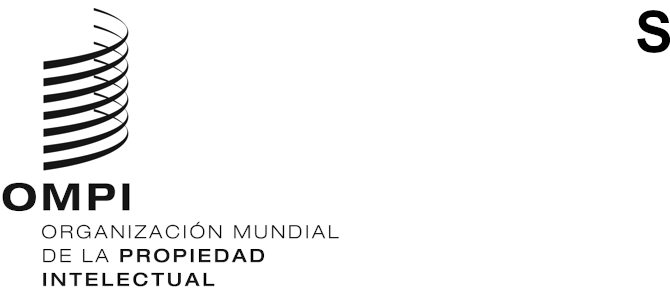 ORIGINAL: Inglésfecha: 9 de diciembre de 2022Comité Intergubernamental sobre Propiedad Intelectual y Recursos Genéticos, Conocimientos Tradicionales y Folclore Cuadragésima quinta sesiónGinebra, 5 a 9 de diciembre de 2022DECISIONES DE LA CUADRAGÉSIMA quinta SESIÓN DEL COMITÉAprobadas por el ComitéDECISIÓN SOBRE EL PUNTO 2 DEL ORDEN DEL DÍA:APROBACIÓN DEL ORDEN DEL DÍAEl presidente sometió a aprobación el proyecto de orden del día, distribuido con la signatura WIPO/GRTKF/IC/45/1 Prov.2, que fue aprobado.DECISIÓN SOBRE EL PUNTO 3 DEL ORDEN DEL DÍA:ACREDITACIÓN DE DETERMINADAS ORGANIZACIONESEl Comité tomó nota del documento WIPO/GRTKF/IC/45/2 y acordó que se actualice la lista de organizaciones no gubernamentales admitidas en calidad de observador ad hoc ante el Comité.DECISIÓN SOBRE EL PUNTO 4 DEL ORDEN DEL DÍA:PARTICIPACIÓN DE LAS COMUNIDADES INDÍGENAS Y LOCALESEl Comité tomó nota de los documentos WIPO/GRTKF/IC/45/3 y WIPO/GRTKF/IC/45/INF/4.El Comité instó encarecidamente a los miembros del Comité y a todas las entidades públicas y privadas interesadas a que contribuyan al Fondo de la OMPI de Contribuciones Voluntarias para las Comunidades Indígenas y Locales Acreditadas.El presidente propuso a las siete personas siguientes para que intervengan a título personal en la Junta Asesora, y el Comité las eligió por aclamación: Sra. Catherine Bunyassi Kahuria, fiscal general del Estado, Fiscalía General y Departamento de Justicia (República de Kenya); Sr. Vueti Kosoniu May, primer secretario, Misión Permanente de Fiyi; Sr. Sebastián Molina Necul, jefe de la División de PI, Subsecretaría de Relaciones Económicas Internacionales (Chile); Sra. Sonia Patricia Murcia Roa, representante, Maloca Internationale; Sr. Musa Usman Ndamba, representante, Mbororo Social Cultural Development Association (MBOSCUDA), Sr. Thomas Reitinger, examinador de patentes principal, División de Patentes, Oficina Alemana de Patentes y Marcas, Ministerio Federal de Justicia (Alemania); Sr. Jason Searle, representante, asesor, Native American Rights Fund (NARF); y Sr. Emil Žatkuliak, jefe del Departamento de Asuntos Internacionales, Oficina de Propiedad Industrial de la República Eslovaca (Eslovaquia).El presidente del Comité nombró presidente de la Junta Asesora al Sr. Yonah Seleti, vicepresidente del Comité.DECISIÓN SOBRE EL PUNTO 5 DEL ORDEN DEL DÍA:PRESENTACIÓN DE INFORMES ACERCA DEL GRUPO DE EXPERTOS AD HOC SOBRE CONOCIMIENTOS TRADICIONALES Y EXPRESIONES CULTURALES TRADICIONALESEl Comité tomó nota del informe presentado verbalmente por los copresidentes del Grupo especial de expertos ad hoc sobre conocimientos tradicionales y expresiones culturales tradicionales, la Sra. Edwina Lewis y el Sr. Anthony Kakooza.El Comité pidió a la Secretaría que, para la 46.ª sesión del CIG, actualice y agilice algunos documentos de los primeros años del CIG sobre temas como los enfoques basados en derechos y en medidas, la interacción de los instrumentos nacionales e internacionales, las diferencias entre normas mínimas y máximas, y las opciones relativas a la naturaleza jurídica de los instrumentos internacionales.DECISIÓN SOBRE EL PUNTO 6 DEL ORDEN DEL DÍA:CONOCIMIENTOS TRADICIONALES/EXPRESIONES CULTURALES TRADICIONALESEl Comité elaboró, a partir del documento WIPO/GRTKF/IC/45/4, un nuevo texto titulado “La protección de los conocimientos tradicionales: proyecto de artículos, texto revisado de los facilitadores” y, a partir del documento WIPO/GRTKF/IC/45/5, un nuevo texto titulado “La protección de las expresiones culturales tradicionales: proyecto de artículos, texto revisado de los facilitadores”. El Comité decidió que dichos textos, en la forma en que constaban al cierre de ese punto del orden del día el 9 de diciembre de 2022, se transmitan a la cuadragésima sexta sesión del Comité, de acuerdo con el mandato del Comité para 2022-2023 y el programa de trabajo para 2022.El Comité tomó nota de los documentos que se mencionan a continuación, los cuales fueron objeto de debate: WIPO/GRTKF/IC/45/6, WIPO/GRTKF/IC/45/7, WIPO/GRTKF/IC/45/8, WIPO/GRTKF/IC/45/9, WIPO/GRTKF/IC/45/10, WIPO/GRTKF/IC/45/11, WIPO/GRTKF/IC/45/12, WIPO/GRTKF/IC/45/13, WIPO/GRTKF/IC/45/INF/7 y WIPO/GRTKF/IC/45/INF/8.DECISIÓN SOBRE EL PUNTO 7 DEL ORDEN DEL DÍA:ESTABLECIMIENTO DE UNO O VARIOS GRUPOS DE EXPERTOS AD HOCEl Comité acordó que antes de la cuadragésima sexta sesión del Comité se organice una reunión de un grupo de expertos ad hoc en conocimientos tradicionales/expresiones culturales tradicionales, sujeta a las mismas modalidades, mutatis mutandis, que las acordadas en la trigésima séptima sesión del Comité en el marco del punto 6 del orden del día. El Comité acordó que la reunión tendrá lugar el domingo 26 de febrero de 2023, de 9.00 a 16.30 (hora de Ginebra).DECISIÓN SOBRE EL PUNTO 8 DEL ORDEN DEL DÍA:OTROS ASUNTOSNo hubo debate sobre este punto del orden del día.DECISIÓN SOBRE EL PUNTO 9 DEL ORDEN DEL DÍA:CLAUSURA DE LA SESIÓNEl 9 de diciembre de 2022, el Comité adoptó decisiones en relación con los puntos 2, 3, 4, 5, 6 y 7 del orden del día.[Fin del documento]